Kotokotanga: Nā huiga ki te Tulāfono (Tautuaga mō nā Ākoga Kāmata) tau Ākoakoga ke fakafetaui ai ki nā kogāfenua iē e kave e te Mālo ma te fakatagaga o nā laina ke hokotaga (fakatagata ke hokotaga-network approval)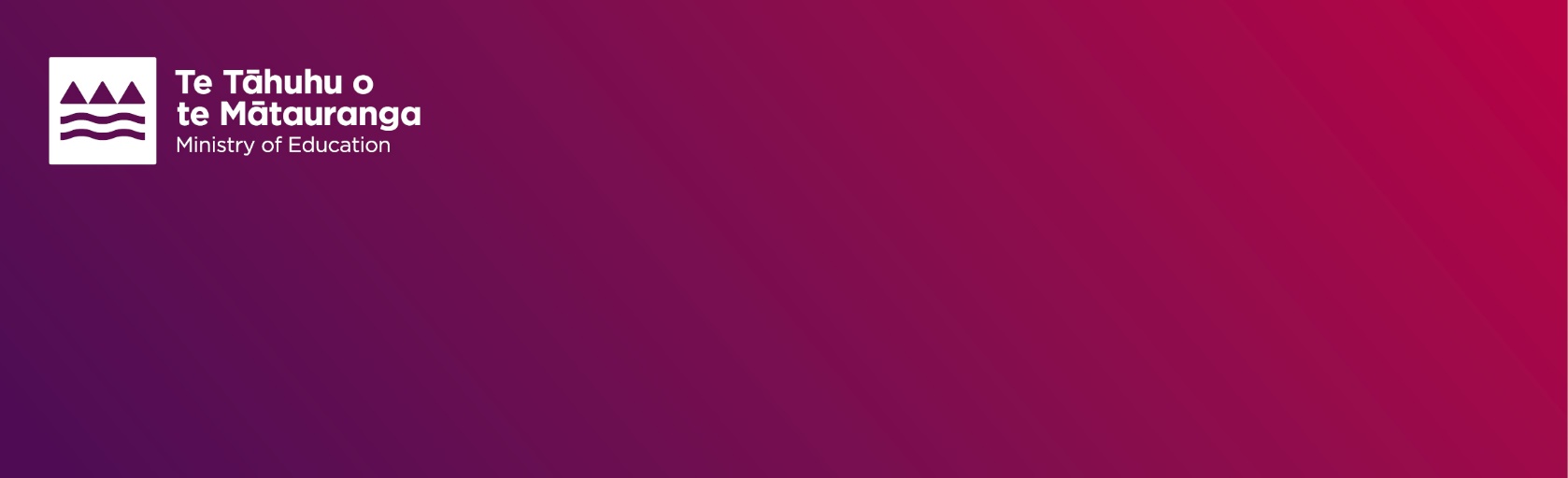 Te aogā ote pulepulega hokotaga fou Mai te aho 1 Fepuali 2023, kafai koe e fofou ke fakaogā he laihene fou mō nā tautuaga i nā ākoga kāmata, e manakomia ke iei he fakatagaga ke hokotaga (network approval) mai te Minihita o te Ākoakoga kae ko heki apalai ki he laihene ke fakatinoa ai nā galuega. Mō ki lātou iē e tautua i nā gāluega iēnei, kae kua maua te fakatagaga ke hokotaga, e ono iei ni fakatapulā e kavatu ma te laihene mo a lātou tatuaga, ke fakamautinoa ai ko te fakatinoga oa lātou tautuaga e olo gatahi ma te fakatagaga ke hokotaga (network approval).Ko nā kofagenua iē ei lalo o te Mālo (Crwon) kae e fakaogāgia ma kua laihene e nā tautuaga tau ākoakoga kāmataI lalo o nā tulāgono e iei nei, mai te aho 1 Fepuali 2023, ko hōhe Ākoga Kāmata e tu i luga o nā kogāfenua na kave e te Mālo (Crowm) mō tagata lauaitele (public) pe ko ni atiakega tau kogāfenua, e manakomia ke iei he fakatagaga-mō-he-hokotaga kae ko heki apalai mō he laihene fou ke hifi ai ki te kogāfenua fou.E fakatū atu la e ki mātou ke iei ni huiga ki te Tulāfono (Tautuaga mō nā Ākoga Kāmata) tau Ākoakoga 2008, ke fau ai he fakatapulā ke ono maua ai he laihene mō he Ākoga Kāmata ke tahui, kae ke hē manakomia he apalai mō he fakatagaga ke hokotaga, kafai ko iēnei tautuaga e tatau ke hifi ki he trahi kogāfenua oi fakamautū ai, ona ko te kogāfenua e iei ai a lātou tautuaga ka kave e te Mālo i lalo o te Tulāfono Gāluega mō Tagata Lauaitele (Public Works Act) 1981 pe ko te Tulāfono mō Atiakega tau Kogāfenua (Urban Development Act) 2020.Ko nā vāega tāua o te fakatagaga ke hokotaga e mātau mō nā apalai ke hui ai he laiheneOna ai ko nā tulāfono e tatitia nei na mua iei kae ko heki fakaulufalea nā vāega mō te fakatagaga ke hokotaga (network approval), e hē iei la he vāega e leamai ai e mafai e te Failautuhi ke mātau nā vāega tāua ke ahehi ai nā apalai mō he fakatagaga ke hokotaga, kafai e fuafua nā apalai ke hui ai he laihene (tulāfono 33 o te Tulāfono (Tautuaga mō nā Akoga Kāmata) tau Ākoakoga 2008). E fakatū atu e mātou ke hui tenā tulāfono, ke fakamanino atili.Hea la ta tātou e fakatalatalanoa?Ko ki tātou e talatalanoa ki nā fakatū ke tahui ai te Tulāfono (Tautuaga mō nā Akoga Kāmata) tau Ākoakoga 2008 ke:Fakataga te laihene mō nā tautuaga e iei ke tahui, kae hē manakomia ke iei he fakatagaga ke hokotaga, kafai ko te tautuaga e tatau ke hifi tūmau ki he tahi kogafenua ona ai ko te kogāfenua e iei ka kave e te Mālo.Ke fakamālamalama lelei pe mafai te Faialautuhi mō Ākoakoga ke mātau e ia nā vāega tāua mō he fakatagaga ke hokotaga kafai e ahehi pe fuafua nā apalai ke hui ai he laihene.Ko nā fakatū iēnei ka kaumai ai he ata manino mō ki lātou e gālulue i nā tautuaga iēnei vēna ma nā kaiga ki nā vāega tau ākoga kāmata e mafai ke fakaauau aunoa ma he tulave, kafai ko te kogāfenua e tu ai te ākoga kua kave e te Mālo i lalo o te Tulāfono Galuega mō Tagata Lauaitele 1981 pe ko te Tulāfono mō nā Atiakega tau Kogāfenua 2020. Ko nā huiga iēnei e fakafougia ai nā tulāfono ke atili fakamaina ai ki nā tautuaga iēnei agai ki nā mafai ke fai ai ni fuafuaga e gafa ma te Failautuhi i te taimi e mātau ai he huiga ki he laihene.FakatugaFakamatalagaHui nā tulāfono ke mafai ai te laihene o he Ākoga Kamata ke tahui, kae hē manakomia ke iei he apalai mō he fakatagaga ke hokotaga, kafai ko te tautuaga tau Ākoga Kāmata e tatau ke hifi tūmau ki he tahi kogafenua ona ai ko te kogāfenua na iei kua kave e te Mālo. (Ko te vāgana ia e iei ai na fakatū)Ko nā huiga e fakaavanoa ai he ākoga kua iei he laihene, kae e tu i he kogāfenua ei lalo o te Mālo i loto o te Tulāfono Galuega mō Tagata Lauaitele 1981 pe ko te Tulāfono mō Atiakega tau Kogāfenua 2020 ke hifi ki he tahi kogāfenua tūmau, aunoa ma he manakomia o he apalai ki he fakatagaga ke hokotaga.Ko te huiga e kaumai uma ai he mautinoa ma he ata kilia, mō ki lātou e gālulue i nā tautuaga iēnei vēna ma nā kaiga ki nā vāega tau ākoga kāmata, e mafai ke fakaauau aunoa ma he tulave kafai ko te kogāfenua e tu ai te ākoga kua kave e te Mālo.Hui nā tulāfono ke heti ai ni tapulā ki te huiga o he laihene kafai ko he tautuaga kua hifi ona ai ko te kogāfenua ka kave e te Mālo.Ko te huiga la ki te tulāfono e apalai oi oti lava ki nā ākoga kāmata iē kua iei ni laiheneKafai te ākoga e hifi, e tautau ke tu i he kogāfenua e tafapili ma lata ki te kogāfenua na hifi mai ai ma fakauau nā tautuaga ki nā kaiga pe ko te komiuniti nae tautua ai muamua.Ko te fuaefa foki o te ākoga kafai e uma te hifi ma te fuainumela o tamaiti ākoga e mafai ke lehitala ai, e hē tatau ke lahi ni huiga kiei mai te kogāfenua na iei ai.Ko te apalai ki he huiga ke hifi tūmau ai he ākoga e tatau ke fakatinoa i loto o te 30 aho-galue kae ko heki pa ki te aho e manakomia ai ke fakatino te hifi ki te tahi kogāfenua; mae hē ova ake i te 3 mahina mai te aho e hē toe fakatino ai ni tautuaga i te kogāfenua e iei ai.Ko ki mātou e hakilikili ki ni fautuaga agai ki ni fakatapulā ke fatu ki loto o nā huiga ki nā tulāfono tau ki te mafai o te laihene mō ni tautuaga e iei ke hui, kae e hē manakomia ke mua apalai mō he fakatagaga ke hokotaga, kafai te tautuaga e tatau ke hifi ke mautu tūmau i he tahi kogāfenua ona ai ko te kogāfenua e iei kua kave e te Mālo.Ko nā fakatū mō ni fakatapulā iēna e fakamoemoe ke:fakamālamalama atili te kātoatoaga o nā tulāfono fou,ke fakamautinoa ko te fakamoemoe o te tulāfono mō nā vāega tau te taukikilaga o te hokotaga (network management) e hē afaina ona ai ko te hifi ki he tahi kogāfenua o nā tautuaga iēnei,fakamautinoa ko he huiga e hē fakaogā hehē ke toe fakaolatia (revive) ai he laihene-tauanoa,fakamālohilohi ke fakaauau pea nā tautuaga ki te tama-o-kaiga, kae e taikole te fakalavelave ki nā kaiga, mafakamanino te piliota e tatau ai ke fai he apalai mō he fakatinoga o he huigaKo te huiga e kaumai uma ai he mautinoa ma he ata kilia, mō ki lātou e gālulue i nā tautuaga iēnei vēna ma nā kaiga ki nā vāega tau ākoga kāmata, e mafai ke fakaauau aunoa ma he tulave kafai ko te kogāfenua e tu ai te ākoga kua kave e te Mālo.Hui te tulāfono ke fakamaina atili ai ko te Failautuhi mō nā Ākoakoga e mafai ke mātau nā vāega tāua agai ki te fakatagaga ke hokotaga kafai e fuafua e ia he apalai ke hui ai he laiheneKo te tulaga e iei nei, ko nā Tulafono (Tautuaga mō nā Akoga Kāmata) tau Ākoakoga 2008 e hē manino agai ki nā mafai o te Failautuhi ke mātau e ia nā vāega tāua o te fakatagaga ke hokotaga kafai e ia fuafua nā apalai ke hui ai he laihene.Ko nā huiga iēnei e kaumai ai he ata manino ki nā tautuaga tau ākoga kāmata agai ki nā mafai-ke-ahehi o te Failautuhi kafai ka fuafua he huiga ki he laihene